These review questions are for Bio 1 Energy and Metabolism topic. The questions were adapted from several sources, including the textbook’s review questions.1) Which of the following is the definition of metabolism?A) Metabolism is the harvesting of energy from breaking down ingested food.B) Metabolism is an organism's adequate hydration.C) Metabolism is all of an organism's molecules.D) Metabolism is all the chemical reactions in an organism.E) Metabolism is the maintenance of adequate temperature in an organism.2) Which term most precisely describes the cellular process of breaking down large molecules into smaller ones?A) reductionB) metabolismC) anabolismD) dehydrationE) catabolism3) What is the term for metabolic pathways that build up larger molecules from smaller molecules?A) anabolic pathwaysB) catabolic pathwaysC) fermentation pathwaysD) thermodynamic pathwaysE) bioenergetic pathways4) Which one of the following is true about anabolic pathways?A) They do not depend on enzymes.B) They are usually highly spontaneous chemical reactions.C) They usually consume energy.D) They release energy as they degrade polymers to monomers.E) They consume energy to decrease the temperature of the organism and its environment.5) Which of the following is an example of potential rather than kinetic energy?A) the muscle contractions of a person mowing grassB) water rushing over Niagara FallsC) light flashes emitted by a fireflyD) a book on the top shelf of a book caseE) the flight of an insect foraging for food6) Which of the following is true for all exergonic reactions?A) The products have more potential energy than the reactants.B) The reaction results in a decrease in potential energy.C) A net input of energy from the surroundings is required for the reactions to proceed.D) The reaction requires ATP7) A chemical reaction where the product molecules have more potential energy than the reactant molecules is correctly described asA) endergonic.B) endothermic.C) enthalpic.D) spontaneous.E) exothermic.8) Which of the following statements is true concerning catabolic pathways?A) They combine smaller molecules into larger molecules.B) They usually produce energy, primarily in the form of ATP, for the cell's work.C) They are endergonic.D) They do not need enzyme catalysis.E) They build up complex molecules such as protein from simpler compounds.9) Nitrous oxide gas molecules (which are small and hydrophobic) moving directly through a cell's plasma membrane, from the high concentration side to the low concentration side, is an example ofA) diffusion.B) facilitated diffusion.C) active transport.D) osmosis.E) cotransport.10) The movement of potassium ions from low concentration outside the cell to high concentration inside the cell requires...	A) transport of Cl- ions.	B) an energy source such as ATP.	C) a facilitated diffusion protein.	D) simultaneous osmosis of water molecules.11) Which of the following membrane activities requires energy from ATP?A) facilitated diffusion of chloride ions across the membrane through a chloride channelB) movement of water into a cell by osmosisC) Na+ ions moving out of a mammalian cell into a hypertonic Na+ solution. D) movement of glucose molecules into a bacterial cell from a medium containing a higher concentration of glucose than inside the cell12) Glucose diffuses slowly through artificial phospholipid bilayers. The cells lining the small intestine, however, rapidly move large quantities of glucose from the glucose-rich food into their glucose-poor cytoplasm. Using this information, which glucose transport mechanism is most probably functioning in the intestinal cells?A) simple diffusionB) endocytosisC) active transport pumpsD) exocytosisE) facilitated diffusion13) When a carbon atom loses a bond to oxygen and replaces this bond with a bond to hydrogen, the organic molecule...A) is oxidized and gains potential energy.B) is reduced and loses potential energy.C) is oxidized and loses potential energy.D) is reduced and gains potential energy.E) is not oxidized or reduced.14) When all the carbon atoms in an organic molecule (such as glucose, molecular formula C6H12O6) are converted into CO2 molecules, the organic molecule...A) is oxidized and ATP could have been produced from the process.B) is reduced and ATP could have been consumed in the process.C) is reduced and ATP could have been produced from the process.D) is not oxidized or reduced. No ATP could have been consumed or produced. 15) When a glucose molecule loses a bond to a hydrogen atom but gains a bond to a carbon atom, the glucose molecule becomesA) hydrolyzed.B) hydrogenated.C) oxidized.D) reduced.E) an oxidizing agent.16) Which one of the following statements is true about enzyme-catalyzed reactions?A) The reaction is faster than the same reaction in the absence of the enzyme.B) The energy change of the reaction is opposite from the energy change that occurs in the absence of the enzyme.C) The reaction is always spontaneous, whereas in the absence of enzyme it is non-spontaneous.D) Enzyme-catalyzed reactions require ATP.E) Enzyme-catalyzed reactions release more energy than non-enzyme reactions.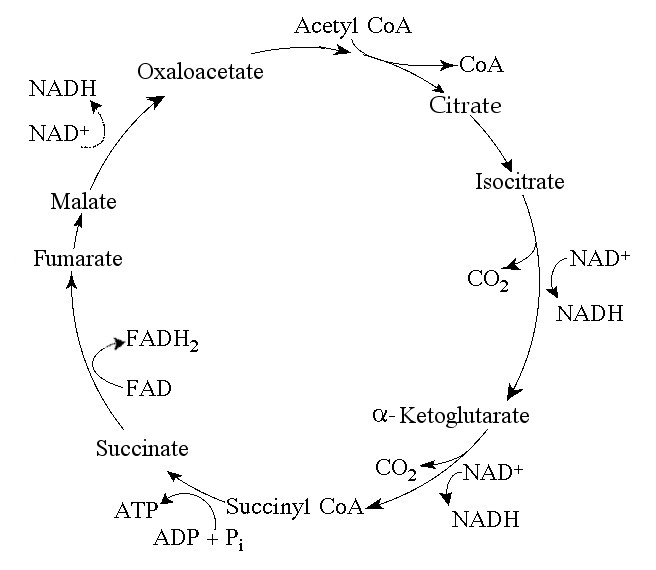 17) A circular metabolic pathway, such as the one shown above, is called a...A) cycle.B) feedback inhibition pathway.C) feedback activation pathway.D) metabolic circle.E) closed pathway.18) What is activation energy?A) The thermal (kinetic) energy associated with random movements of moleculesB) The energy released through breaking chemical bondsC) The difference in free energy (potential energy) between reactants and productsD) The energy required to initiate a chemical reaction19) A solution of starch at room temperature does not readily decompose to form a solution of simple sugars becauseA) the starch solution has less free energy than the sugar solution.B) the hydrolysis of starch to sugar is endergonic.C) the activation energy barrier for this reaction is too large at room temperature.D) starch cannot be hydrolyzed in the presence of so much water.E) starch hydrolysis is non-spontaneous.20) Which one of the following statements regarding enzymes is true?A) Enzymes increase the rate of a reaction by making the reaction more exergonic.B) Enzymes increase the rate of a reaction by lowering the activation energy barrier.C) Enzymes increase the rate of a reaction by reducing the rate of reverse reactions.D) Enzymes change the equilibrium point of the reactions they catalyze.E) Enzymes make the rate of a reaction independent of substrate concentrations.21) During a laboratory experiment involving a chemical reaction, you discover that without enzymes present, the product molecules have lower potential energy than the reactant molecules. If you add an enzyme that catalyzes the reaction, then...A) The products will have even less potential energy than without the enzyme present.B) The products will have the same potential energy than without the enzyme present.C) The products will have more potential energy than without the enzyme present.D) The products will have more potential energy than the reactantsE) The reaction will not occur (the reactant and product molecules will be broken down by the enzyme). 22) Which is not one of the things that can occur at the active site of an enzyme?A) Bind the substrateB) Carry out a chemical reaction on the substrate molecule C) Bind to allosteric regulatory molecules of the enzymeD) Bind competitive inhibitor molecules of the enzymeE) Hydrogen bonding between enzyme’s amino acids and the substrate molecule23) Some of the drugs used to treat HIV patients are competitive inhibitors of the HIV reverse transcriptase enzyme. Unfortunately, the high mutation rate of HIV means that the virus rapidly acquires mutations with amino acid changes that make them resistant to these competitive inhibitors. Where in the reverse transcriptase enzyme would such amino acid changes most likely occur in drug-resistant viruses?A) in or near the active siteB) at an allosteric siteC) at a cofactor binding siteD) in regions of the protein that determine packaging into the virus capsidE) such mutations could occur anywhere with equal probability24) How does an allosteric inhibitor decrease the rate of an enzyme reaction?A) by binding at the active site of the enzymeB) by changing the shape of the enzyme's active siteC) by changing the potential energy change of the reactionD) by acting as a coenzyme for the reactionE) by decreasing the activation energy of the reaction25) In a typical example of feedback inhibition…A) The first enzyme in a pathway is inhibited by its own productB) The last enzyme in a pathway is inhibited by its own productC) The first enzyme in a pathway is inhibited by the end product of the pathwayD) The last enzyme of the pathway is inhibited by the end product of the pathway26) Protein kinases are enzymes that add phosphate functional groups to target proteins at specific sites. Phosphates can function as an on-off switch for a protein's activity, most likely throughA) the change in a protein's ionic R-group interactions leading to an active site shape change.B) the change in a protein's charge leading to cleavage of the peptide chain.C) a change in the optimal pH at which a reaction will occur.D) a change in the optimal temperature at which a reaction will occur.E) the excision of one or more peptides.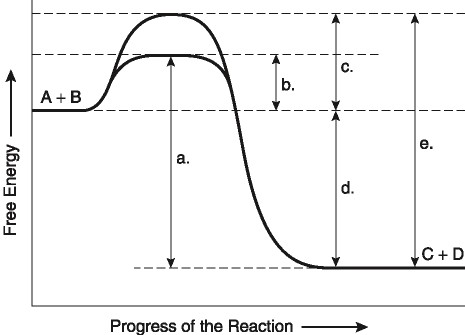 27) The following question is based on the chemical reaction A + B -> C + D shown in the figure above.Which one of the following terms correctly describes the reaction above?A) endergonicB) exergonicC) non-spontaneousD) anabolic28) The following question is based on the chemical reaction A + B -> C + D shown in the figure above.Which arrow in the figure represents the net potential energy change of the molecules?A) aB) bC) cD) dE) e29) The following question is based on the chemical reaction A + B -> C + D shown in the figure above.Which arrow in the figure would be the same in either an enzyme-catalyzed or a non enzyme catalyzed reaction?A) aB) bC) cD) dE) e30) The following question is based on the chemical reaction A + B -> C + D shown in the figure above.Which arrow in the figure represents the activation energy required for the enzyme-catalyzed reaction?A) aB) bC) cD) dE) e31) The following question is based on the chemical reaction A + B -> C + D shown in the figure above.Which arrow in the figure represents the activation energy required for the non-enzyme catalyzed reaction?A) aB) bC) cD) dE) e32) Succinate dehydrogenase enzyme catalyzes the conversion of succinate to fumarate. The reaction is inhibited by malonic acid, which resembles succinate but cannot be acted upon by succinate dehydrogenase enzyme. Increasing the ratio of succinate to malonic acid reduces the inhibitory effect of malonic acid.Based on this information, which of the following is correct?A) Fumarate is the substrate.B) Malonic acid is the substrate.C) Succinate is the substrate, and fumarate is the product.D) Fumarate is the product, and malonic acid is a noncompetitive inhibitor.E) Malonic acid is the product, and fumarate is a competitive inhibitor.33) Succinate dehydrogenase enzyme catalyzes the conversion of succinate to fumarate. The reaction is inhibited by malonic acid, which resembles succinate but cannot be acted upon by succinate dehydrogenase. Increasing the ratio of succinate to malonic acid reduces the inhibitory effect of malonic acid.What is malonic acid's role with respect to succinate dehydrogenase enzyme?A) It is a competitive inhibitor.B) It blocks the binding of fumarate.C) It is a noncompetitive inhibitor.D) It is able to bind to succinate.E) It is an allosteric regulator.34) A series of enzymes catalyze the reaction X -> Y -> Z -> A. Product A binds to the enzyme that converts X to Y at a position remote from the enzyme’s active site. This binding decreases the activity of the enzyme. Substance X is the metabolic pathway’s...A) coenzymeB) allosteric inhibitorC) substrateD) intermediateE) product35) A series of enzymes catalyze the reaction X -> Y -> Z -> A. Product A binds to the enzyme that converts X to Y at a position remote from the enzyme’s active site. This binding decreases the activity of the enzyme. With respect to the enzyme that converts X to Y, substance A functions asA) a coenzyme.B) an allosteric inhibitor.C) the substrate.D) an intermediate.E) a product.36) Based on our discussion of anabolic and catabolic reactions, which of the following metabolic processes would you guess is a source of energy for the cell?A) Nucleotides -> nucleic acidsB) C6H12O6 + 6O2 ->  6CO2 + 6H2OC) 6CO2 + 6H2O -> C6H12O6 + 6O2D) amino acids -> proteinE) glucose + fructose -> sucrose37) When ATP releases energy, which two product molecules are created from the ATP molecule?A) a water molecule and a proteinB) a protein and kinetic energyC) kinetic energy and inorganic phosphate ionD) an inorganic phosphate ion and ADP38) Where is the energy stored in an ATP molecule?A) Within the bonds between nitrogen and carbonB) In the carbon to carbon bonds of the riboseC) In the bond between the last two phosphate groupsD) In the fatty acid portion 	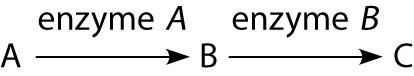 39) The figure above shows a simple metabolic pathway.If a mutation occurred that prevented enzyme A from functioning, which of the following would be a consequence of that mutation?A) an accumulation of A and no production of B and CB) an accumulation of A and B and no production of CC) an accumulation of B and no production of A and CD) an accumulation of B and C and no production of AE) an accumulation of C and no production of A and B40) The previous figure shows a simple metabolic pathway.If molecules A, B, and C are all required by bacteria for proper growth, and if a certain strain of bacteria was mutant for the gene-encoding enzyme A (no enzyme A is made), that bacteria would be able to grow on which of the following media? (Media = food source for bacteria)A) minimal medium (no A, no B, and no C)B) minimal medium supplemented with nutrient A onlyC) minimal medium supplemented with nutrient B onlyD) minimal medium supplemented with nutrient C onlyE) minimal medium supplemented with nutrients A and B41) The previous figure shows a simple metabolic pathway. If molecules A, B, and C are all required by bacteria for proper growth, and if a certain strain of bacteria was mutant for the gene-encoding enzyme B (no enzyme B is made), that bacteria would be able to grow on which of the following media?A) minimal medium supplemented with nutrients A and BB) minimal medium supplemented with A onlyC) minimal medium supplemented with B onlyD) minimal medium supplemented with C onlyE) minimal medium supplemented with nutrients A and C42) The previous figure shows a simple metabolic pathway.If only molecule C is required by bacteria for proper growth, and if a certain strain of bacteria was mutant for the gene-encoding enzyme A (no enzyme A is made), that bacteria would not be able to grow on which of the following media?A) minimal medium supplemented with nutrients A, B, or CB) minimal medium supplemented with nutrient A onlyC) minimal medium supplemented with nutrient B onlyD) minimal medium supplemented with nutrient C only43) The previous figure shows a simple metabolic pathway.If only molecule C is required by bacteria for proper growth, and if a certain strain of bacteria was mutant for the gene-encoding enzyme B (no enzyme B is made), that bacteria would be able to grow on which of the following media?A) minimal medium supplemented with nutrients A and BB) minimal medium supplemented with nutrient A onlyC) minimal medium supplemented with nutrient B onlyD) minimal medium supplemented with nutrient C only44) The effect of increased temperature or altered pH from an enzyme’s optimum temperature or pH is that...A) The enzyme hydrolyses into separated amino acidsB) The enzyme becomes permanently attached to its substrateC) The three dimensional shape of the enzyme changesD) The rate of the enzyme increasesAnswers to multiple choice questions:1) D2) E3) A
4) C5) D6) B7) A8) B9) A10) B11) C12) E13) D
14) A15) C16) A17) A18) D19) C20) B21) B22) C23) A
24) B25) C26) A27) B28) D29) D30) B31) C32) C33) A
34) C35) B36) B37) D38) C39) A40) E41) E42) B43) D
44) C